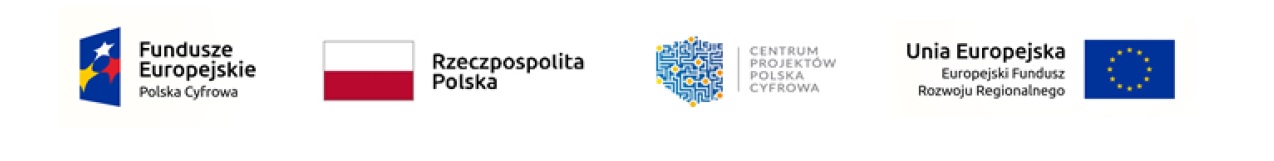 Znak sprawy: 271.25.2022.AP                                    	Załącznik nr 7 do zapytania ofertowegoWykonawcy wspólnie ubiegający się o udzielenie zamówienia:1).................................................................................................(pełnanazwa/firma,adres,wzależnościodpodmiotu:NIP/PESEL,KRS/CEiDG)2).................................................................................................(pełnanazwa/firma,adres,wzależnościodpodmiotu:NIP/PESEL,KRS/CEiDG)	Oświadczenie Wykonawców wspólnie ubiegających się o udzielenie zamówienia prowadzonego przez Zamawiającego oświadczam, że:* Wykonawca....................................................................(nazwa i adres Wykonawcy ) zrealizuje następujące usługi* : ..................................................................... Wykonawca....................................................................(nazwa i adres Wykonawcy ) zrealizuje następujące usługi* : ..................................................................... Podpisy Nazwisko i imię osoby (osób) upoważnionej(ych) do podpisania niniejszej oferty w imieniu Wykonawcy(ów)Miejscowośći data)